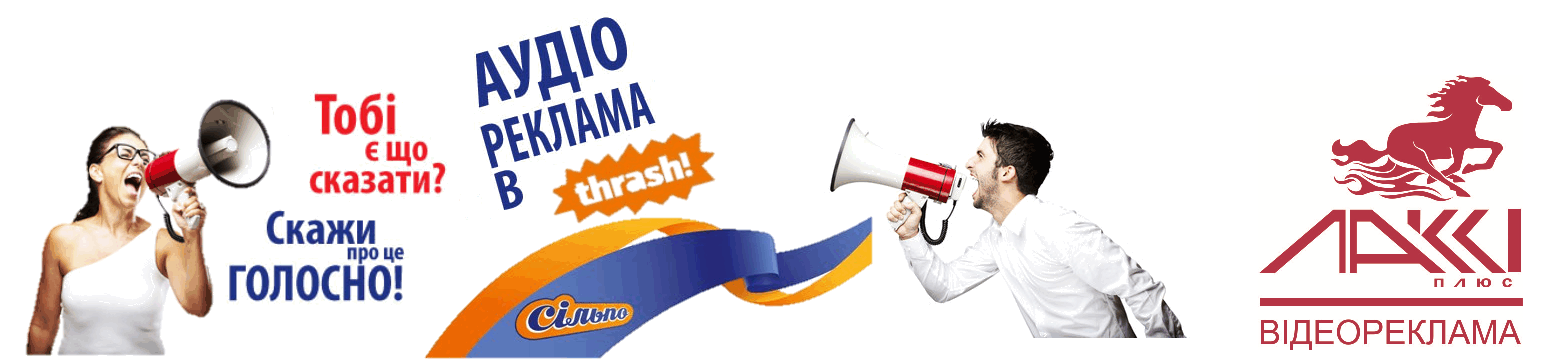 ЕЖЕДНЕВНО: ВЫХОД 20-СЕКУНДНОГО РОЛИКА КАЖДЫЙ ЧАСАУДИОРЕКЛАМА В МАРКЕТАХ «СИЛЬПО» И «THRASH»Реклама 20* секундного аудиоролика в 5 магазинах«Сильпо» в ТРЦ «Любава» и ТЦ «Дом Торговли»*Максимальная длительность аудиоролика возможна до 30 секунд. Длительность и количество выходов в часе, будут пропорционально пересчитываться.              *Цены действительны с 01.08.2019 г.Список магазиновПОПРОБУЙ! КАК ЭТО РАБОТАЕТ!Не допускаются к размещению ролики:1. Аптеки, медицинские препараты.2. Политика, религия.3. Мобильные телефоны, аксессуары, сервисные центры.4. Турагентства.5. Рестораны, пиццерии, фастфуд.6. Мобильные операторы.7. Реклама по набору персонала.8. Сети как Ватсон, Ева, Космо.Дополнительная информация по тел. (0472) 56-56-06, (067) 946-99-64Кол-во выходов1-5 месяцев6-12 месяцев2 вых./час2300 грн/мес.1900 грн/мес.3 вых./час2800 грн/мес.2400 грн/мес.4 вых./час3400 грн/мес.2900 грн/мес.Кол-во выходов1-5 месяцев6-12 месяцев2 вых./час1800 грн/мес.1500 грн/мес.3 вых./час2200 грн/мес.1800 грн/мес.4 вых./час2500 грн/мес.2100 грн/мес.МагазинАдреса магазиновПроходимость в сутки, чел.Время работыСильпо №1бул. Шевченко, 207900015 часовСильпо №2 (ТРАШ)ул. Сумгаитская, 24300014 часовСильпо №4 (ТРАШ)ул. Ильина, 411300014 часовСильпо №5 (ТРАШ)ул. С. Амброса,46300014 часовСильпо №7бул. Шевченко, 208/11100014 часов